2.ura 4. Č (TEDEN: 13. 4. – 19. 4.) naloga: UČBENIK, str. 77V učbeniku boš našel/a prostore v hiši. Najprej jih preberi in razmisli katere že poznaš.Nato jih prepiši v zvezek in dodaj slovenski prevod: Napiši naslov ROOMS IN A HOUSE (prostori v hiši). Za pomoč ti pošiljam še tabelo s prevodi in izgovorjavo besed v oklepaju: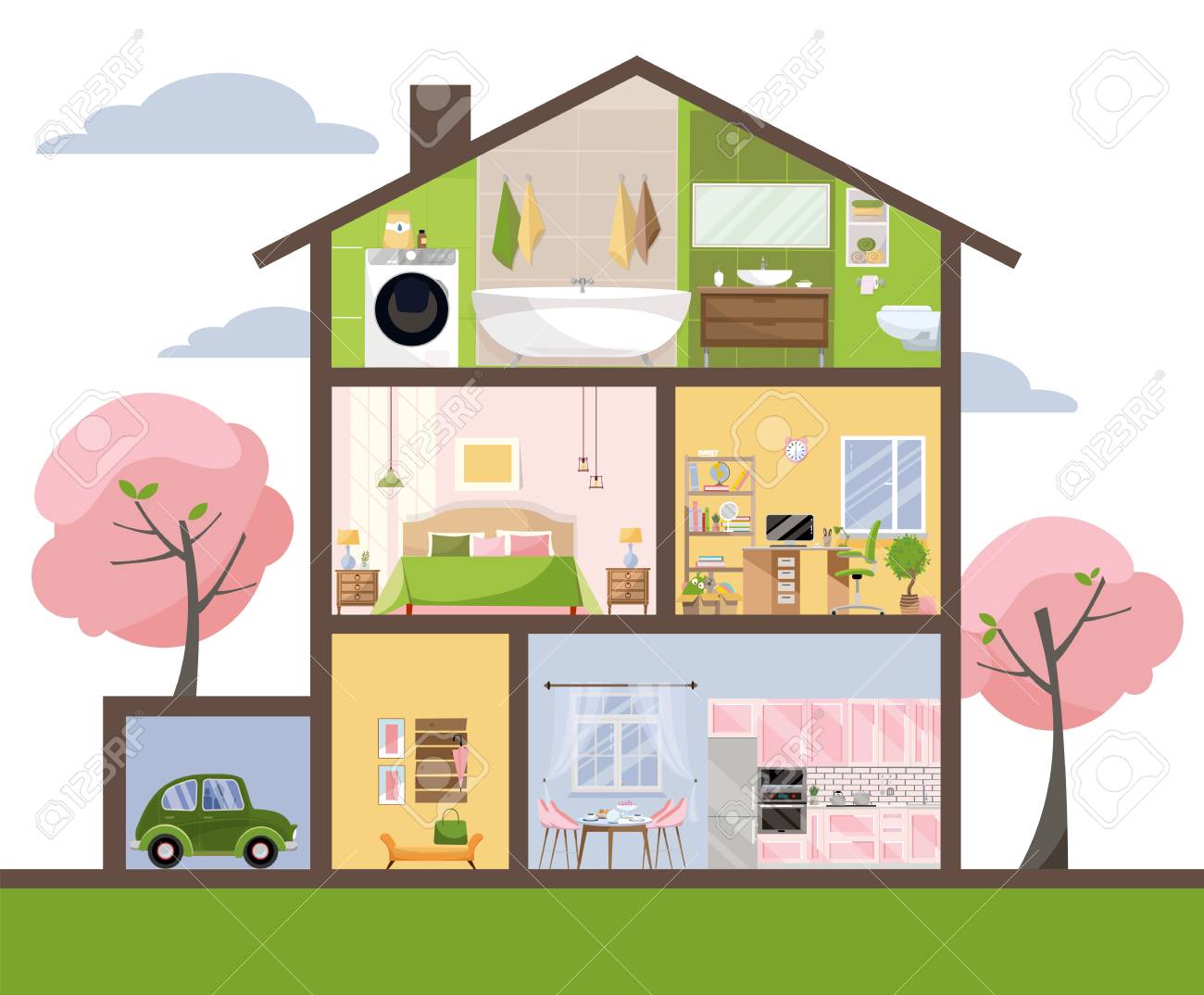  naloga: UČBENIK, str. 78: Preberi zgodbico v stripu in določi vsaki sličici (1-12) sobo, v kateri se odvija pogovor. Če želiš, lahko rešitve zapišeš tudi v zvezek.  naloga: DELOVNI ZVEZEK, str. 74 (nal. 4), 75 (cela stran) in 76 (nal. 8a).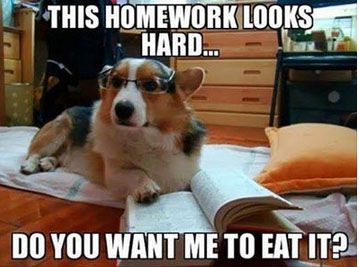 (Ta naloga pa deluje težka.  Želiš, da jo pojem?)ENGLISHSLOVENEa kitchen /kičn/kuhinjaa hall /hol/hodnika dining room /dajnin rum/jedilnicaa living room /living rum/dnevna sobaa bathroom /bathrum/kopalnicaa bedroom /bedrum/spalnicaa garage /garaž/garažaa garden /gardn/vrtthe attic /etik/podstrešjea cellar /selr/kleta toilet (WC) /tojlet/straniščea pantry /pentri/shramba